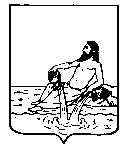 ВЕЛИКОУСТЮГСКАЯ ДУМАВЕЛИКОУСТЮГСКОГО МУНИЦИПАЛЬНОГО ОКРУГАР Е Ш Е Н И Е   от       27.09.2023          №      99                  ___________________________________________________________________________                   ______________________г. Великий Устюг О внесении изменений в решение Великоустюгской Думы от 14.04.2023 № 49 «О социальной поддержке отдельных категорий граждан, проживающих и работающих в сельской местности, рабочих поселках (поселках городского типа) Великоустюгского муниципального округа»В соответствии со статьей 28 Устава Великоустюгского муниципального округа,Великоустюгская Дума РЕШИЛА:1. Внести в решение Великоустюгской Думы от 14.04.2023 № 49 «О социальной поддержке отдельных категорий граждан, проживающих и работающих в сельской местности, рабочих поселках (поселках городского типа) Великоустюгского муниципального округа» (далее – решение) следующие изменения:1.1. Дополнить решение пунктом 4 следующего содержания: «4. Установить, что за гражданами, которым до дня вступления в силу настоящего решения назначены меры социальной поддержки на оплату жилого помещения, отопления, освещения, обращения с твердыми коммунальными отходами, предусмотренные решениями, указанными в приложении № 2 к настоящему решению, сохраняется право на получение указанных мер социальной поддержки до наступления оснований прекращения их выплаты в соответствии с настоящим решением.».  1.2. Пункт 1.2. Положения о социальной поддержке отдельных категорий граждан, проживающих и работающих в сельской местности, рабочих поселках (поселках городского типа) Великоустюгского муниципального округа, утвержденного решением, изложить в новой редакции:«1.2.  пенсионеры, проработавшие в учреждениях образования, здравоохранения, социального обслуживания населения, культуры и искусства в сельской местности, рабочих поселках (поселках городского типа) на территории Великоустюгского района не менее десяти лет при условии, что на момент выхода на пенсию (после 1 января 2005 года) вышеуказанные работники имели право на социальную поддержку, из числа следующих лиц:- медицинские и фармацевтические работники муниципальных учреждений здравоохранения, медицинские и фармацевтические работники, работавшие в муниципальных образовательных учреждениях, учреждениях социального обслуживания населения;- специалисты в области культуры и искусства, работавшие в муниципальных учреждениях культуры, искусства и образования, финансируемых из местных бюджетов;- социальные работники муниципальных учреждений социального обслуживания населения.».2. Настоящее решение вступает в силу после официального опубликования и распространяется на правоотношения, возникшие с 1 января 2023 года.Председатель Великоустюгской Думы_______________С.А. КапустинГлава Великоустюгского муниципального округа Вологодской области _______________А.В. Кузьмин     